29.12.2	Home Science Paper 3 (441/3)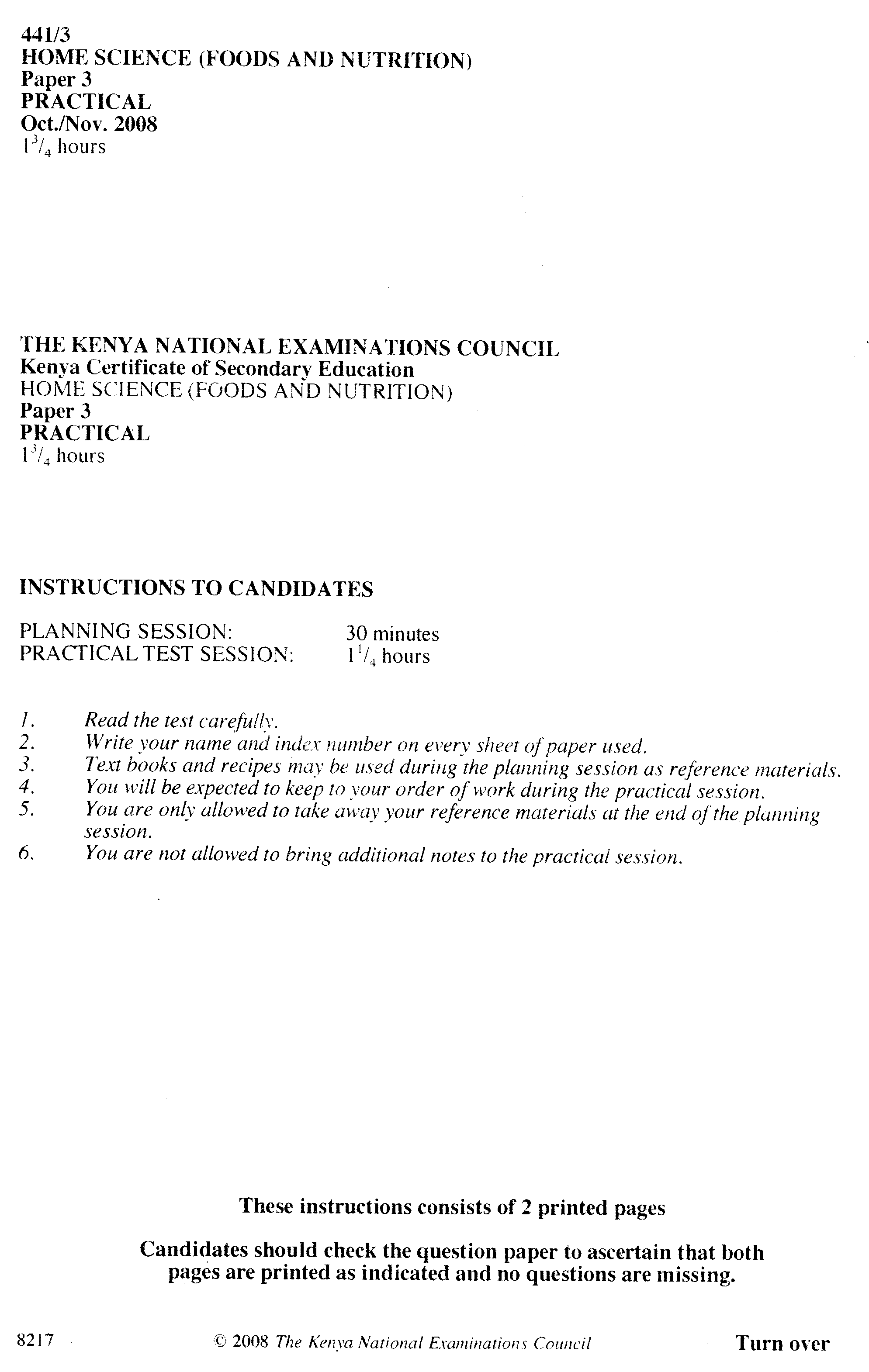 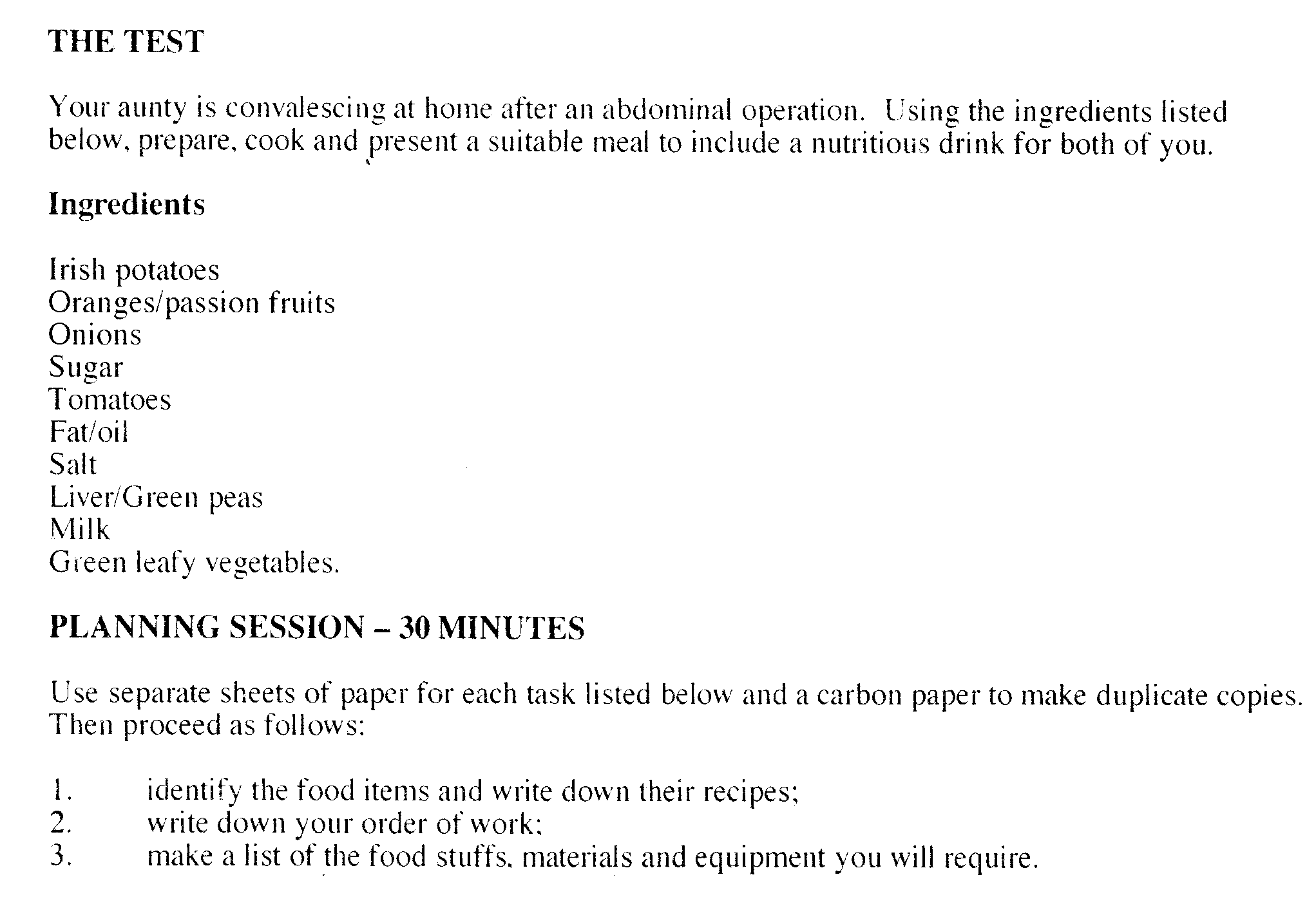 